AVISO DE PRIVACIDAD INTEGRAL PROVEEDORES Y PRESTADORES DESERVICIOS DEL CENTRO DE CAPACITACIÓN, FORMACIÓN E INVESTIGACIÓN PARA LA SEGURIDAD DEL ESTADO DE QUERÉTARO.Denominación y domicilio del responsable:El Centro de Capacitación, Formación e Investigación para la Seguridad del Estado de Querétaro, CECAFIS, a través del Departamento Administrativo, con domicilio en Av. Literatura s/n, colonia Solidaridad 90, Querétaro, Qro., es el responsable del tratamiento de los datos personales que se proporcionen con motivo de las contrataciones de bienes y servicios que se lleven a cabo en la Entidad.¿Qué datos personales recabamos y para qué fines?Para llevar a cabo la finalidad descrita en el presente aviso de privacidad, utilizaremos los siguientes datos personales: nombre completo, registro federal de contribuyentes, CURP, domicilio fiscal, correo electrónico, número telefónico para recibir notificaciones, número de registro patronal en el IMSS, datos para transferencias bancarias (banco, cuenta, clave interbancaria), así como los que se desprendan de los documentos siguientes: identificación oficial, acta constitutiva, poder, carátula de estado de cuenta bancario, constancia de situación fiscal, declaraciones fiscales, estados financieros, comprobante de domicilio.Los datos personales recabados, serán utilizados en los procesos de contratación de bienes y servicios realizados por el CECAFIS, con la siguiente finalidad:1 Para efectuar la notificación de manera personalizada, de las requisiciones que en su momento CECAFIS tenga efecto de que se emita la cotización respectiva.2.- En caso de adjudicación, y a fin de estar en posibilidad de realizar el pago, serán utilizados los datos bancarios para realizar la transferencia (s) correspondiente (s), ensu caso.3.- Para el caso de que, la adjudicación requiera de la formalización de un contrato, serán utilizados sus datos para la elaboración de este.4.- Para la publicación de la información solicitada en el artículo 66 fracciones XXVII y XXXI de la Ley de Transparencia y Acceso a la Información Pública del Estado de Querétaro y con ello dar cumplimiento a las obligaciones establecidas en el Sistema Nacional de Transparencia, a través de la Plataforma Nacional de Transparencia, administrada por el Instituto Nacional de Transparencia, Acceso a la Información y Protección de Datos Personales, así como en la página oficial de CECAFIS.De conformidad con lo dispuesto en el artículo 73 de la Ley de Adquisiciones, Enajenaciones, Arrendamientos y Contratación de Servicios del Estado de Querétaro, El Departamento Administrativo de CECAFIS, como Oficialía Mayor de la Entidad deberá conservar sus datos por un término no menor a cinco años como parte de su archivo.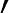 También se informa que no se recabarán datos personales sensibles, de conformidad con lo previsto en los artículos 3 fracción X, 15 último párrafo de la Ley de Protección de Datos Personales en Posesión de Sujetos Obligados del Estado de Querétaro.Fundamento legal que faculta al responsable para llevar a cabo el tratamiento:Artículos 6 apartado A fracciones ll, III, y 16 segundo párrafo de la Constitución Política de los Estados Unidos Mexicanos, 27, 37 y 78 de la Ley de Protección de Datos Personales en Posesión de Sujetos Obligados del Estado de Querétaro, 62 y 1 1 1 de la Ley de Transparencia y Acceso a la Información Pública del Estado de Querétaro, 68 párrafo segundo y 73 de la Ley de Adquisiciones, Enajenaciones, Arrendamientos y Contratación de Servicios del Estado de Querétaro.Informe de transferencias de datos personales que requieran consentimiento (autoridad y finalidad):Se entenderá que otorga su consentimiento tácito para la transferencia de los datos personales, cuando sea para atender requerimientos de información de una autoridad en ejercicio de sus atribuciones, que estén debidamente fundados y motivados, así como los necesarios en cuanto a las solicitudes que realicen autoridades competentes de otros ámbitos de gobierno.Mecanismos y medios disponibles para que el titular, en su caso, pueda manifestar su negativa para el tratamiento de sus datos personales para finalidades y transferencias de datos personales que requieren el consentimiento del titular:Si no desea que sus datos personales se utilicen en alguno de los procesos que implican la finalidad señalada en el presente aviso de privacidad, el proveedor interesado deberá manifestarlo al momento de presentar su solicitud.Los mecanismos, medios y procedimientos disponibles para ejercer los derechos ARCO (acceso, rectificación, cancelación u oposición de sus datos personales):Los Titulares de los datos personales o sus representantes legales tendrán derecho a solicitar el acceso, rectificación, cancelación u oposición, de sus Datos Personales; a través de solicitud de manera personal o por escrito a la Unidad de Transparencia del Centro de Capacitación, Formación e Investigación para la Seguridad del Estado de Querétaro, ubicada en Av. Literatura s/n, colonia Solidaridad 90, Querétaro, Qro., C.P. 76134.Cambios al aviso de privacidad.El Centro de Capacitación, Formación e Investigación para la Seguridad del Estado de Querétaro, se reserva el derecho a modificar el presente Aviso de Privacidad para adaptarlo a la legislación aplicable. En dichos supuestos, se anunciarán en la página de internet www.cecafis.gob.mx los cambios de referencia y de manera visible en las oficinas del CECAFIS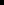 Fecha de actualización 3 de marzo de 2024